Resources—How to be an Ally; Unconscious Bias, Privilege, Microagressions, CRT, General Info on Systemic RacismAllyship InformationHow to Discussions re race---series   https://www.eventbrite.com/e/depolarizing-conversations-about-race-ba-national-registration-150329837591Everyday Allyship….  https://www.tiktok.com/@beachbabygrandma/video/6995971596615683334Uncomfortable Conversations with a Black Man Ep. #1 https://www.youtube.com/watch?v=h8jUA7JBkF4How to Turn Allyship into Action—good article, lots of additional resources listedhttps://camillestyles.com/wellness/3-questions-to-turn-allyship-into-action/https://medium.com/@realtalkwocandallies/white-people-stop-asking-us-to-educate-you-about-racism-69273d39d828A Guide to lifelong Allyship;  Catherine Hernandez  https://www.youtube.com/watch?v=g3D-5-2EqHI---  good homework  Allyship in the workplacehttps://www.youtube.com/watch?v=8Y_2YpU2-vkHarvard looks at MLK’s Beloved Community  https://www.gse.harvard.edu/news/19/01/achieving-kings-beloved-communitySon of the South—movie about Bob Zellner  free on Amazon Prime  https://www.amazon.com/gp/video/detail/B08VF315FN/ref=atv_dl_rdr?autoplay=1How to be an Ally not a Savior  https://www.youtube.com/watch?v=d2qAbp-t_FYWhitney Parnell…  Allyship:  the Key to Social Justice   https://www.youtube.com/watch?v=xJm7hIAZ3BY Freedom Summer  https://www.youtube.com/watch?v=07xVbkV0yvUhttps://www.youtube.com/watch?v=m8FMbu1yHKsHow to be AntiRacist---Dr Ibram X. Kendi  https://www.youtube.com/watch?v=ucEAcIMkS0cBridging Differences Quizhttps://greatergood.berkeley.edu/quizzes/take_quiz/bridging_differences?utm_source=Greater+Good+Science+Center&utm_campaign=7e581311b2-EMAIL_CAMPAIGN_GG_Newsletter_April_15_202Al1&utm_medium=email&utm_term=0_5ae73e326e-7e581311b2-75290912For our White Friends Wishing to be Allies--  https://sojo.net/articles/our-white-friends-desiring-be-allies?fbclid=IwAR18B_JoYzpP6xAH-K9ZCFYxSAuh5-H8IKYS60qxAhoiKI3ebtRn1HC7PGUhttps://camillestyles.com/wellness/3-questions-to-turn-allyship-into-action/Diversity is Comfort with Discomfort  https://nextpivotpoint.com/dont-sweat-the-diversity-conversation/More than Allies: Justice, Faith and a Place for all in the Struggle for Freedomhttps://www.umcdiscipleship.org/articles/more-than-allies-justice-faith-and-a-place-for-all-in-the-struggle-for-freedomSign up for “Better Allies”  here https://betterallies.com/MLK, Jr. Center---the Beloved Community  https://thekingcenter.org/about-tkc/the-king-philosophy/The Harvard Ally Toolkit Workbook  https://projects.iq.harvard.edu/files/antiracismresources/files/whiteallytoolkitworkbook-advancededition.pdfWhite Allergies?  Uncomfortable Conversations with a Black Man w/Matthew McConaughyhttps://www.youtube.com/watch?v=CwiY4i8xWIcHow you can be an ally in the fight for racial justicehttps://ideas.ted.com/how-you-can-be-an-ally-in-the-fight-for-racial-justice/Example of “everyday allyship”  https://www.tiktok.com/@beachbabygrandma/video/6995971596615683334Godwinks  https://www.youtube.com/watch?v=cZQIXGoTnKUWant to be an Ally?  Here’s what you should ask yourself.http://www.theinclusionsolution.me/buzz-want-ally-heres-ask/Tha Ally Within---  John Dehlin, Mormon, Ally to the LGBTQIA+ community https://www.youtube.com/watch?v=0MxCXjfAunkBarbie and Nikki  https://www.youtube.com/watch?v=RCzwoMDgF_ITraining Materialshttps://frameshiftconsulting.com/ally-skills-workshop/Guide to Allyship—talking points—a place to start—good, basic information!  https://guidetoallyship.com/Listen up, show up, stand up, follow up—How to be an Allyhttps://www.umass.edu/umatter/bias/show-upHow to be an Ally 1:40 min.   https://www.youtube.com/watch?v=u5MOJBflMgwTips for being an Ally https://www.youtube.com/watch?v=_dg86g-QlM0--Guide to be an ally--https://guidetoallyship.com/#what-is-an-allyhttps://ucsd.libguides.com/antiracism/allyship  ---Fighting Racism, including Guide to how to be an allyToolkit for Being an Ally—and for people of Faithhttps://thetoolkit.wixsite.com/toolkit/beyond-allyshipand specific tools for people of faithhttps://thetoolkit.wixsite.com/toolkit/faith-based-resourcesArticle and links to Podcast  https://ideas.ted.com/how-you-can-be-an-ally-in-the-fight-for-racial-justice/Words to know to be an Ally  https://projects.iq.harvard.edu/antiracismresources/alliesWays to be an Ally https://www.youtube.com/watch?v=u5MOJBflMgwTo be an Ally You must believe that the Fight for Racial Justice is Your Fight  https://www.aappublications.org/news/2020/09/01/commentaryracism090120How to be an Allyhttps://grottonetwork.com/make-an-impact/heal/how-to-be-an-ally-for-racial-justice/Using “enslaved” rather than Slaves  https://www.instagram.com/p/CA8FJhIhhRt/Allyship today. Guide, Do’s and Don’ts, YouTube and Podcasts https://libguides.tulane.edu/racialjusticeandallyship/allyship#s-lg-box-24113891Get Comfortable Being Uncomfortable  https://www.youtube.com/watch?v=QijH4UAqGD8&t=1sImpact of Allyship—How to be an Allyhttps://www.psychologytoday.com/us/blog/culturally-speaking/202102/calling-all-white-people-are-you-racial-justice-allyHow to be a better ally—by Giving Compasshttps://givingcompass.org/article/how-to-be-a-better-ally-to-people-of-color/?gclid=EAIaIQobChMI99bS1PXs7wIVptSzCh0WvQrxEAMYASAAEgK8CvD_BwEWhat if White People led the charge to end racism?https://www.youtube.com/watch?v=VQSW5SFBsOgWorkshop  $150 per personhttps://equityinthecenter.org/services/culture-trainings/intersectional-allyship-for-racial-justice-a-workshop-for-white-allies/Resources for Racial Justice and Allyshiphttps://rac.org/resources-racial-justice-allyship-and-actionPractice being an Active Listener to increase Empathyhttps://ggia.berkeley.edu/practice/active_listening?_ga=2.226166169.2069672417.1619108563-113182916.1618585775Anatomy of on Ally  	https://www.learningforjustice.org/magazine/summer-2016/anatomy-of-an-allyAllyship article—activities  http://whitesforracialequity.org/wp-content/uploads/2017/11/Allyship.pdfThe Wrong Side of Murder Creek by Bob ZellnerToolbox and resources: 21 day challenge with resources to read, watch, etc.  https://www.eddiemoorejr.com/21daychallengeDo the Work—the Antiracist Reading Listhttps://www.theguardian.com/books/booksblog/2020/jun/03/do-the-work-an-anti-racist-reading-list-layla-f-saadMillions donated to white nationalist groups https://www.splcenter.org/presscenter/exclusive-reporting-large-donors-pumped-over-four-million-dollars-white-nationalistCory Ponder on Allyship.  Podcast  https://www.crowdcast.io/e/pondering-allyshipSonya-Renee Taylor’s Thoughts:   https://www.instagram.com/tv/CBCsk1GACEl/Implicit Bias---Unconscious Bias—BlindspotsVerna Myers: How to Overcome our Biases?  Walk Boldly toward them—great homework—my favorite---allies, unconscious bias, being uncomfortable, working….not being colorblind  18 minutes https://www.youtube.com/watch?v=uYyvbgINZkQDushaw Hockett---We all have implicit biases. So what can we do about it?  https://www.youtube.com/watch?v=kKHSJHkPeLYBias is not just a police problem—it’s in preschool  https://www.youtube.com/watch?v=ucEAcIMkS0chttps://www.youtube.com/watch?v=GP-cqFLS8Q4  How to Outsmart your Unconscious Biashttps://www.youtube.com/watch?v=OoBvzI-YZf4  Unconscious Bias explained (part cartoon)  8:09 minR.E.C.E.T Handbook on how to train to change your perspective related to racism  https://networknova.org/wp-content/uploads/2021/07/R.E.C.E.T.-TRAIN-Handbook-optimized.pdfSeven Ways to Fight Bias in your Everyday Life:  https://sojo.net/magazine/septemberoctober-2021/tell-the-truthhttps://greatergood.berkeley.edu/article/item/seven_ways_to_fight_bias_in_your_everyday_life?utm_source=Greater+Good+Science+Center&utm_campaign=cf805e2d30-EMAIL_CAMPAIGN_GG_Newsletter_August_3_2021&utm_medium=email&utm_term=0_5ae73e326e-cf805e2d30-75290912Project Implicit  https://www.projectimplicit.net/Harvard Implicit Association Test  https://implicit.harvard.edu/implicit/takeatest.htmlTED Talk  https://www.youtube.com/watch?v=kKHSJHkPeLY  implicit Bias 12 min.  16 Examples of Implicit Biashttps://builtin.com/diversity-inclusion/unconscious-bias-exampleshttps://theconversation.com/humans-are-wired-for-prejudice-but-that-doesnt-have-to-be-the-end-of-the-story-36829https://www.youtube.com/watch?v=1JVN2qWSJF4PBPeanut Butter and Jelly Racismhttps://www.youtube.com/watch?v=BFcjfqmVah8   Blind Spots:  Challenge Assumptions—what happens when we assumehttps://www.youtube.com/watch?v=HbBTM8bJt8Q    Blind Spots:  Broaden Perspectives   “Do it yourself…..of have someone just like you….”  “Similarity Bias”  https://www.youtube.com/watch?v=6_yIevcJCPc   Blind Spots:  Overcome StereotypesEmotional Intelligence Quizhttps://greatergood.berkeley.edu/quizzes/ei_quizPrivilege---Take the commitment to fight racism  https://janeelliott.com/commitmentFlipping the Script---White Privilege in Community Buildinghttp://www.mpassociates.us/uploads/3/7/1/0/37103967/flippingthescriptmostupdated.pdfThe Wheel of Power and Privilege https://cihr-irsc.gc.ca/e/52352.htmlThe Privilege Wheel https://www.americansforthearts.org/sites/default/files/pdf/2019/cultural_equity/Identity%20and%20Social%20Location%20Wheel.pdfEconomic Disparity—Historically and today  https://www.washingtonpost.com/opinions/2021/07/30/us-wealth-gap-race/?utm_medium=email&utm_source=newsletter&wpisrc=nl_opinions&utm_campaign=wp_opinionsPrivilege Doesn’t Make you a Bad Person  https://nextpivotpoint.com/having-privilege-does-not-make-you-a-bad-guy/Uncomfortable Conversations with a Black Man—Emmanuel Achohttps://www.youtube.com/watch?v=h8jUA7JBkF4Because I’m Latino I can’t have money?  Kids on Race https://www.youtube.com/watch?v=C6xSyRJqIe8Dismantling Microaggressions through the Power of Connections  https://www.youtube.com/watch?v=NJWkSBtUag8Racism and Microaggressions In Society  https://www.youtube.com/watch?v=AqW8DjnE-CUMicroaggressions in the Classroom (snippet)  https://www.youtube.com/watch?v=2Ji8Qae9keYWhite Privilege---Robin DiAngelo video and study guidehttps://r-squared.squarespace.com/library/vital-conversations-racism-dr-robin-diangelofile:///C:/Users/janw2/Downloads/16080-Article%20Text-63314-1-10-20160401.pdfPeggy McIntosh---Unpacking the Knapsackhttps://www.ted.com/talks/peggy_mcintosh_how_to_recognize_your_white_privilege_and_use_it_to_fight_inequality/transcript?language=enhttps://www.youtube.com/watch?v=e-BY9UEewHwThe $100 Race Video---https://www.youtube.com/watch?v=4K5fbQ1-zps  $100 Racehttps://www.racialequitytools.org/resources/fundamentals/core-concepts/system-of-white-supremacy-and-white-privilegehttps://www.youtube.com/watch?v=I2D0KKunhQ0  Peggy McIntoshThe History of White Supremacy  https://www.thoughtco.com/white-supremacy-definition-3026742MicroaggressionsWhen and How to Respond to Microaggressions.  https://hbr.org/2020/07/when-and-how-to-respond-to-microaggressionsHow to Respond to Microaggressions  https://www.nytimes.com/2020/03/03/smarter-living/how-to-respond-to-microaggressions.html?.?mc=aud_dev&ad-keywords=auddevgate&gclid=CjwKCAjwlYCHBhAQEiwA4K21m6uoTityHuR-oS1OpMTJP5jsmk3ZtvsgXWEXauVw-LGx-ZEs6qe_LBoChXsQAvD_BwE&gclsrc=aw.dsHow microaggressions can reinforce and normalize racism  https://www.youtube.com/watch?v=KE7FqMXWvUwDid you really just say that?  https://www.apa.org/monitor/2017/01/microaggressionsUnmasking Racism:  Students of Color and Expressions of Racism in Online Spaceshttps://academic.oup.com/socpro/article/67/3/418/5539501?guestAccessKey=987cca1c-0232-49a4-bed7-e02c5bdec9e7Microaggressions Add up to Something Big. https://theconversation.com/many-small-microaggressions-add-up-to-something-big-50694Defining and Understanding Microaggressions https://www.apa.org/monitor/2009/02/microaggressionMicroaggressions and Implicit Bias  Coursehttps://ready.web.unc.edu/section-1-foundations/module-4-implicit-bias-microaggressions/Racial Microaggressions Course https://coralearning.org/product/racial-microaggressions/Microaggressions Quiz  https://www.linkedin.com/pulse/you-microaggressive-take-quiz-see-robin-silverman/?articleId=6624845280741212160Training Game—Killing me Softlyhttps://fobettarh.github.io/Killing-Me-Softly/  https://games.commons.gc.cuny.edu/2016/08/03/killing-me-softly-a-game-of-microaggressions/Impact of Microaggressions—an Introductory Training https://cehs.unl.edu/images/EdPsych/nicpp/NICPP_microaggression_presentation_2015-06-02.pdfMicroaggressions—YouTubeWhat are Microaggressions?  https://www.youtube.com/watch?v=ho_WW7M5E3AAn Everyday Dimension of Racism: Microaggressions  https://www.youtube.com/watch?v=OCBJZQrqXG0  UKEducate to eliminate Microaggressions.  https://www.youtube.com/watch?v=VUuNSibBC5cTalking about Microaggressions  https://www.youtube.com/watch?v=PhomjH8vwgoAddressing Microaggressions in the Workplace  https://www.youtube.com/watch?v=vsAqn6fZ5gM&t=48sReel Works:  Let’s Talk Bias  https://www.youtube.com/watch?v=YbYR76OiE4cLittle Lessons on Microaggressions https://www.youtube.com/watch?v=lqnBdsOSIl8If Microaggressions Happened to White People https://www.youtube.com/watch?v=KPRA4g-3yEkDefining different microaggressions, microinsults, micro assaults etc.  Ehttps://www.youtube.com/watch?v=tXOlVKmBWggJames Baldwin clip from, “I am not your Negro--Future of America”  Whites need to make decisions. https://www.youtube.com/watch?v=nAmL3F5uyloMicroaggressions Explained https://www.youtube.com/watch?v=TPCGNDaE7MADr. Derard Wing Sue---  https://www.youtube.com/watch?v=BJL2P0JsAS4Understanding Microaggressions  https://www.youtube.com/watch?v=e4N50b76cZc  Part 1 --animatedHow to Respond to Microaggressions  Part 2   https://www.youtube.com/watch?v=HrCgBLoMxTQ  animated—but good responses for alliesHow to Respond to Microaggressions –NYT articlehttps://www.nytimes.com/2020/03/03/smarter-living/how-to-respond-to-microaggressions.html?.?mc=aud_dev&ad-keywords=auddevgate&gclid=CjwKCAjwlYCHBhAQEiwA4K21m6uoTityHuR-oS1OpMTJP5jsmk3ZtvsgXWEXauVw-LGx-ZEs6qe_LBoChXsQAvD_BwE&gclsrc=aw.dsR.E.C.E.T.  Good resources on trauma, microaggressions and other subjects.  https://recetnow.org/ Critical Race TheoryCritical Race Theory—resources https://www.britannica.com/topic/critical-race-theoryCritical Race Theory:  A brief History   https://www.nytimes.com/article/what-is-critical-race-theory.html?.?mc=aud_dev&ad-keywords=auddevgate&gclid=Cj0KCQjw4eaJBhDMARIsANhrQADyymGr9MHw-ADFX2Y_fQ-1W-Q3iaDAzUs-os1YBcCubG04Py8_0yUaAtHhEALw_wcB&gclsrc=aw.dsWhy are States Banning CRT?  https://www.brookings.edu/blog/fixgov/2021/07/02/why-are-states-banning-critical-race-theory/What is anti-CRT means for teachers  https://www.learningforjustice.org/magazine/what-critical-race-theory-is-and-what-it-means-for-teachersChristian Opponents of CRT Peddle Hollow Salvation https://sojo.net/articles/christian-opponents-crt-critical-race-theory-peddle-hollow-salvationWhat is CRT: Definition, Principles and Application  https://www.thoughtco.com/critical-race-theory-4685094Why is CRT under attack?  https://www.edweek.org/leadership/what-is-critical-race-theory-and-why-is-it-under-attack/2021/05https://www.americanbar.org/groups/crsj/publications/human_rights_magazine_home/civil-rights-reimagining-policing/a-lesson-on-critical-race-theory/PBS coverage of Loudoun County https://www.youtube.com/watch?v=4JbdKWsHeLITrevor Noah on The War over Teaching America’s Racist History in Schools https://www.youtube.com/watch?v=XQKRYJnqIdMKimberle Crenshaw, Neil Gotanda, Gary Peller, and Kendall Thomas, editors. Critical Race Theory: The Key Writings that Formed the Movement. New York: The New Press, 1995.Richard Delgado and Jean Stefancic, editors. Critical Race Theory: An Introduction, 2nd ed. New York: New York University Press, 2012.Patricia Hill-Collins and John Solomos, editors. The SAGE Handbook of Race and Ethnic Studies. Thousand Oaks, CA: Sage Publications, 2010.Francisco Valdes, Jerome McCristal Culp, and Angela P. Harris, editors. Crossroads, Directions, and a New Critical Race Theory. Philadelphia: Temple University Press, 2002.https://www.washingtonpost.com/opinions/2021/06/28/cold-truth-about-republicans-hot-air-over-critical-race-theory/?utm_medium=email&utm_source=newsletter&wpisrc=nl_opinions&utm_campaign=wp_opinionshttps://www.washingtonpost.com/opinions/2021/05/26/why-conservatives-really-fear-critical-race-theory/https://www.msnbc.com/the-reidout/watch/critical-race-theory-critic-conservative-activist-christopher-rufo-debates-joy-reid-115361349904https://cyber.harvard.edu/bridge/CriticalTheory/critical4.htmAAPF—Critical Race theory and misinformation https://www.aapf.org/truthbetold  https://theconversation.com/the-senate-has-voted-to-reject-critical-race-theory-from-the-national-curriculum-what-is-it-and-why-does-it-matter-163102Critical Race Theory Sparks Activism in Students  https://theconversation.com/critical-race-theory-sparks-activism-in-students-162649Voices of Resistance to CRThttps://www.washingtonpost.com/opinions/2021/07/14/two-voices-resistance-critical-race-theory-backlash-oklahoma/?utm_medium=email&utm_source=newsletter&wpisrc=nl_opinions&utm_campaign=wp_opinionshttps://www.insidehighered.com/news/2021/06/09/legislating-against-critical-race-theory-curricular-implications-some-statesLee Atwater Interview on the Southern Strategy https://www.youtube.com/watch?v=X_8E3ENrKrQWhy are states banning CRT  https://www.brookings.edu/blog/fixgov/2021/07/02/why-are-states-banning-critical-race-theory/https://www.pewtrusts.org/en/research-and-analysis/blogs/stateline/2021/06/14/gop-lawmakers-intensify-effort-to-ban-critical-race-theory-in-schoolsRedlining and Racial Covenants:  Jim Crow of the North https://www.youtube.com/watch?v=ymOaiWla3DUHow Redlining Contributed to the Racial Wealthj Gap and Segregation;  https://www.youtube.com/watch?v=I8zeecPN35gThe History of Voting Rights https://www.youtube.com/watch?v=U4XtZ-tIzIAMap of State’s action on Critical Race Theoryhttps://www.chalkbeat.org/22525983/map-critical-race-theory-legislation-teaching-racismhttps://www.nbcnews.com/news/nbcblk/map-see-which-states-have-passed-critical-race-theory-bills-n1271215Christianity and Critical Race Theoryhttps://sojo.net/articles/christian-opponents-crt-critical-race-theory-peddle-hollow-salvationGeneral Information—History—Systemic Racism 1619 Podcasts …. https://www.nytimes.com/2020/01/23/podcasts/1619-podcast.html1619 Facebook Hub—Lifting Black Voices  https://www.facebook.com/hubs/lift_black_voices/Guides for the 1619 Podcasts –by the Pulitzer Center https://pulitzercenter.org/builder/lesson/listening-guide-1619-podcastGI Bill—Promise and Reality  https://www.history.com/news/gi-bill-black-wwii-veterans-benefitsTo Tell the Truth---reconciliation https://sojo.net/magazine/septemberoctober-2021/tell-the-truthHistory of Social Security re African Americanshttps://www.urban.org/sites/default/files/publication/100697/african_american_economic_security_and_the_role_of_social_security.pdfAfrican American Policy Forum  https://www.aapf.org/The Racism Scale   https://racismscale.weebly.com/Civil Conversations Project Org—Dialogue about US History https://www.thecivilconversationsproject.org/aboutBlack Laws of VA  https://static1.squarespace.com/static/559ec31fe4b0550458945194/t/563d0b6fe4b00a793bb2c6d6/1446841199468/BLACK+LAWS+OF+VIRGINIA.pdfDiscussion on Talking about Race—CNN https://www.cnn.com/videos/world/2020/07/09/how-to-have-tough-conversations-about-race-ch-orig.cnnThe Psychology of Radical Healing  (from racial injustice)  https://www.psychologytoday.com/us/blog/healing-through-social-justice/201903/the-psychology-radical-healingUncomfortable Conversations with a Black Man  Ep. 2  w/Matthew McConaughey  https://www.youtube.com/watch?v=CwiY4i8xWIcHow Southern Socialites re-wrote history—Daughters of the Confederacy https://www.youtube.com/watch?v=dOkFXPblLpUDo Multiracial Churches Offer Healthy Community for Non-White Attendees?” By the Barna Group  https://www.barna.com/research/multiracial-church/“Racial Justice Activists Concerned That Too Many White Americans Are Tired of the Conversation” by Jeff BrumleyPrayers for Racial Justice   https://news.americanbible.org/uploads/publication/2020-07_Prayer-Racial-Healing-Prayer-Guide-Edit+Design-Request_346712_v1_ck_(1).pdf?utm_source=Discipleship+Ministries+Email+Newsletters&utm_campaign=5a098fd30e-Praying+for+Change+7%2F30%2F21_COPY_01&utm_medium=email&utm_term=0_f939527158-5a098fd30e-416634524&mc_cid=5a098fd30e&mc_eid=8ca6693f19The Color of Compromise by Jemar TisbyHow to Fight Racism: Courageous Christianity and the Journey toward Racial Justice by Jemar TisbyA More Perfect Union; a New Vision for Building The Beloved Community, by Adam Russell TaylorCaste, by Isabelle WilkersonThis is the Fire, by Don LemonJust Mercy by Bryan StevensonFour Hundred Souls, edited by Ibram X. Kendi and Keisha N. BlainI’m Black. I’m Christian. I’m Methodist. Edited by Rudy RasmusWhite Fragility, Robin DiAngeloBeauty in Breaking: A Memoir, by Michele HarperReading While Black: African American Biblical Interpretation as an Exercise in Hope by Esau McCaulleyRediscipling the White Church: From Cheap Diversity to True Solidarity by David SwansonExpanding the Table podcast  https://www.r2hub.org/library/podcast?mkt_tok=MDc4LUpYUS02NDMAAAF9JYLtuJDmjiqhtGj8ai7zess5un-9ddZen1l-2n9UYAtkbkxWQT4ncgF5lg0fZCLz52cQn573kG2lFCrbejlj7OEgbDJT6mng3EiY1JLQwTu_sACivil Right violations start with Dehumanizing which starts with Languagehttps://brenebrown.com/podcast/brene-on-words-actions-dehumanization-and-accountability/Tulsa Massacre----  https://www.washingtonpost.com/opinions/2021/07/25/what-we-owe-black-tulsans-ast/?utm_medium=email&utm_source=newsletter&wpisrc=nl_opinions&utm_campaign=wp_opinionshttps://www.youtube.com/watch?v=Aafi3a9-eS8   Juneteenth Poem by Dr. Reverend ForbesWhite Fragility At Play  https://theconversation.com/racism-lurks-behind-decisions-to-deny-black-high-school-students-from-being-recognized-as-the-top-in-their-class-162985  Having Conversations about Race and Humanity—Monica Belton  (tours the Belmont Burial ground for the enslaved)  https://www.youtube.com/watch?v=dX6HlZglhIcSmithsonian AA Museum—how to be antiracist  https://nmaahc.si.edu/learn/talking-about-race/topics/being-antiracistThe Guardian/American U project recommended by the Smithsonianhttps://www.theguardian.com/commentisfree/series/antiracism-and-americaDepolarizing Conversations about Race  https://www.eventbrite.com/e/depolarizing-conversations-about-race-ba-national-registration-150329837591Racial healing handbookBlack Voters Matter  https://blackvotersmatterfund.org/How to Have Better ConversationsCivil Conversations Project Guide https://onbeing.org/civil-conversations-project/better-conversations-guide/Rebuilding Democracy Project:  A Case Study in Polarization, Faith and the Common Good https://www.aspeninstitute.org/publications/the-rebuilding-democracy-project-a-case-study-in-polarization-faith-and-the-common-good/Dialogue That Enlarges: Bridging Ideological Divides through a Faith Lens  Jim Crow Tactics reborn in Texas Abortion Law—Deputizing Citizens to Enforce Legally Suspect Provisions (analogous to voter restriction laws previously struck down) https://theconversation.com/jim-crow-tactics-reborn-in-texas-abortion-law-deputizing-citizens-to-enforce-legally-suspect-provisions-167621?utm_medium=email&utm_campaign=Latest%20from%20The%20Conversation%20for%20September%2013%202021%20-%202058620293&utm_content=Latest%20from%20The%20Conversation%20for%20September%2013%202021%20-%202058620293+CID_c170fe9f9aeb3a5c041c0a15b05253c5&utm_source=campaign_monitor_us&utm_term=Jim%20Crow%20tactics%20reborn%20in%20Texas%20abortion%20law%20deputizing%20citizens%20to%20enforce%20legally%20suspect%20provisionsMoving the Race Discussion Forward  https://www.youtube.com/watch?v=LjGQaz1u3V4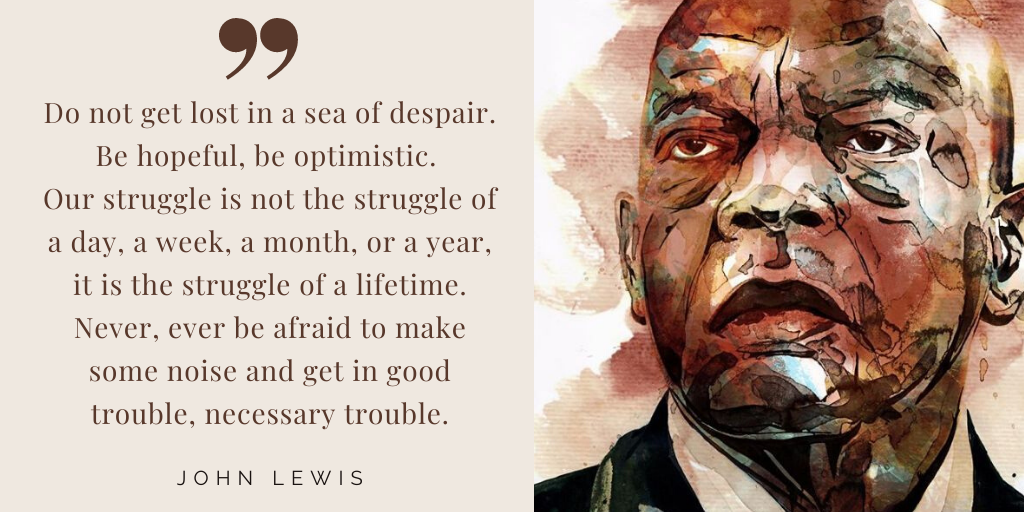 